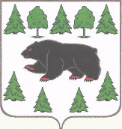 АДМИНИСТРАЦИЯ ТУРИНСКОГО ГОРОДСКОГО ОКРУГА07 ноября 2019 г.									      № 246 - П г. ТуринскОб утверждении Положения о муниципальной системе оценки качества образования Туринского городского округа	В соответствии с Федеральным законом от 29 декабря 2012 № 273 – ФЗ «Об образовании в Российской Федерации», Законом Свердловской области от 15 июля 2013 года № 78 – ОЗ «Об образовании в Свердловской области», постановлением Правительства Свердловской области от 29.12.2016 № 919 «Об утверждении государственной программы Свердловской области «Развитие системы образования в Свердловской области до 2024 года» (с изменениями), приказом Министерства общего и профессионального образования Свердловской области от 18.12.2018 № 615 – Д «О региональной системе оценки качества образования Свердловской области», приказом Министерства образования и молодежной политики Свердловской области от 09.07.2019 № 97-Д «Об утверждении Плана мероприятий («дорожной карты») по развитию региональной системы оценки качества образования и региональных механизмов управления качеством образования», в целях повышения объективности оценки образовательных результатов и качества образования ПРИКАЗЫВАЮ:Утвердить положение о муниципальной системе оценки качества образования Туринского городского округа (прилагается);Заместителю начальника Евсюковой О.А. обеспечить информирование образовательных организаций Туринского городского округа;Руководителям образовательных учреждений рекомендовать использовать основные положения «Положения о муниципальной системе оценки качества образования Туринского городского округа» при планировании, организации и контроле работы муниципальных образовательных организаций.Руководителям образовательных учреждений обеспечить предоставление сведений показателей мониторинга до 1 августа текущего года.Возложить персональный контроль на руководителей образовательных организаций за достоверность предоставляемых сведений.Контроль за исполнением настоящего приказа возложить на заместителя начальника МКУ «Управление образованием».Настоящий приказ разместить на официальном сайте МКУ «Управление образованием» turinskuo.my1.ruНачальник 					                        	                     Л.Г.  СитоваПоложение о муниципальной системе оценки качества образования Туринского городского округаОбщие положенияНастоящее положение о муниципальной системе оценки качества образования Туринского городского округа (далее – МСОКО) определяет цели, задачи, единые требования к функционированию МСОКО, ее структуру и функции.Положение о МСОКО разработано в соответствии с:Федеральным законом от 29.12.2012 года «Об образовании в Российской Федерации»;Национальной образовательной инициативой «Наша новая школа», утвержденной Президентом Российской Федерации от 4 февраля 2010 года № Пр-271;Концепцией долгосрочного социально-экономического развития Российской Федерации на период до 2020 года, утвержденной распоряжением Правительства Российской Федерации от 17.11.2008 № 1662 –р;государственной программой Российской Федерации «Развитие образования», утвержденной постановлением Правительства Российской Федерации от 26.12.2017 № 1642;постановлением Правительства Российской Федерации от 05.08.2013 № 662 «Об осуществлении мониторинга системы образования»;приказом Министерства образования и науки Российской Федерации от 06.10.2009 № 373 «Об утверждении и введении в действие федерального государственного образовательного стандарта начального общего образования»;приказом Министерства образования и науки Российской Федерации от 17.12.2010 № 1897 «Об утверждении федерального государственного образовательного стандарта основного общего образования»;приказом Министерства образования и науки Российской Федерации от 17.05.2012 № 413 «Об утверждении федерального государственного образовательного стандарта среднего общего образования»;приказом Министерства образования и науки Российской Федерации от 14.06.2013 № 462 «Об утверждении Порядка проведения самообследования образовательной организацией»;приказом Мин6истерства образования и науки Российской Федерации от 10.12.2013 № 1324 «Об утверждении показателей деятельности образовательной организации, подлежащей самообследованию»;приказом Министерства образования и науки Российской Федерации от 07.04.2014 № 276 «Об утверждении Порядка проведения аттестации педагогических работников организаций, осуществляющих образовательную деятельность»;приказом Министерства образования и науки Российской Федерации от 05.12.2014 № 1547 «Об утверждении показателей, характеризующих общие критерии качества деятельности организаций, осуществляющих образовательную деятельность»;приказом Министерства образования и науки Российской Федерации от 22.09.2017 № 955 «Об утверждении показателей мониторинга системы образования»;постановлением Правительства Свердловской области от 30.08.2016 № 595-ПП «Об утверждении Плана мероприятий по реализации Стратегии социально – экономического развития Свердловской области на 2016-2030 годы»;  постановлением Правительства Свердловской области от 29.12.2016 № 919 –ПП «Об утверждении государственной программы Свердловской области «Развитие системы образования Свердловской области до 2024 года»;Приказом Министерства общего и профессионального образования Свердловской области от 18.12.2018 № 615-Д «О региональной системе оценки качества образования Свердловской области»;иными нормативными правовыми актами Российской Федерации и Свердловской области, правовыми актами Правительства Российской Федерации, Министерства Просвещения Российской Федерации, Правительства Свердловской области, приказами Министерства общего и профессионального образования Свердловской области, Министерства образования и молодежной политики Свердловской области, методическими рекомендациями, инструкциями Министерства просвещения Российской Федерации, настоящим приказом.В МСОКО используются следующие понятия:Качество образования - комплексная характеристика образовательной деятельности и подготовки обучающегося, выражающая степень их соответствия федеральным государственным образовательным стандартам, федеральным государственным требованиям и (или) потребностям физического или юридического лица, в интересах которого осуществляется образовательная деятельность, в том числе степень достижения планируемых результатов образовательной программы;Оценка качества образования – процесс, в результате которого определяется степень соответствия образовательного процесса, условий его обеспечения и результатов образовательной деятельности системе требований к качеству образования, зафиксированных в нормативных документах;Муниципальная система оценки качества образования – совокупность способов, средств и организационных структур для установления соответствия качества образовательной деятельности и оказываемых услуг потребностям личности, общества и государства. Муниципальная система оценки качества образования призвана обеспечивать координацию деятельности муниципальной системы оценки качества образования ТГО; Механизмы оценки качества образования – совокупность принятых и осуществляемых в муниципальной системе образования оценочных процессов, в ходе которых осуществляются процедуры оценки образовательных достижений обучающихся, оценки качества и условий реализации основных общеобразовательных программ, а также деятельности системы образования Туринского городского округа (далее – ТГО)Мониторинг системы оценки качества образования - сбор, обработка, накопление, комплексный анализ информации о результатах оценочных процедур, о количественных и качественных изменениях в состоянии муниципальной системы образования ТГО, установление степени соответствия состояния ее элементов, структур, механизмов целям и задачам оценки качества образования, федеральным государственным образовательным стандартам, федеральным государственным требованиям и ,(или) потребностям физического или юридического лица. в интересах которого осуществляется образовательная деятельность, в том числе степень достижения обучающимися планируемых результатов образовательной программы;Результатами МСОКО как источник объективной и достоверной информации о качестве образовательных услуг и результатах образования, могут использованы:органами законодательной и исполнительной власти свердловской области и Туринского городского округа;учреждениями и организациями Свердловской области, осуществляющими образовательную деятельности, в том числе подведомственными Министерству образования и молодежной политики Свердловской области;муниципальными органами управления образованием – Муниципальным казенным учреждением «Управление образованием Туринского городского округа» (далее – МОУО);образовательными организациями;обучающимися, воспитанниками и их родителями (законными представителями);общественными организациями, заинтересованными в оценке качества образования;иными гражданами и организациями, заинтересованными в оценке качества образования на территории ТГО;Цель, задачи и принципы МСОКО.2.1 Цели МСОКО:1) получение достоверной объективной информации о состоянии и результатах образовательной деятельности в образовательных организациях ТГО, тенденциях изменения качества общего образования, причинах, влияющих на его уровень;2)  принятие обоснованных управленческих решений по вопросам управления качеством образования по результатам МСОКО;прогнозирование развития муниципальной системы образования;повышение уровня информированности потребителей образовательных услуг.2.2 Задачи МСОКО:     1) определение перечня критериев МСОКО с учетом социально-экономических особенностей Туринского городского округа;осуществление оценки состояния и эффективности деятельности образовательных организаций в соответствии с требованиями лицензионных и аккредитационных процедур; осуществление оценки качества образования и образовательных достижений по уровням общего образования;осуществление оценки уровня образовательных достижений обучающихся, воспитанников с учетом индивидуальных особенностей и потенциальных возможностей;создание условий для самооценки и самоанализа всех участников образовательных отношений; содействие принятию обоснованных управленческих решений по совершенствованию системы образования в Туринском городском округе;развитие системы повышения квалификации педагогических и руководящих работников системы образования Туринского городского округа;организация информационного, статистического, методического, аналитического и экспертного обеспечения мониторинга МСОКО;расширение участия общественности в независимой оценке качества образовательной деятельности образовательных организаций ТГО;удовлетворение субъектов образования в объективной информации о состоянии и развитии системы образования в Туринском городском округе.Общие принципы МСОКО:объективность, полнота, достоверность и системность информации;открытость, прозрачность процедур оценки качества образования и информационная безопасность;ориентация на требования внешних пользователей;учет текущих   и перспективных   потребностей   системы   образования   с учетом социально-экономических особенностей ТГО;организация аналитической деятельности по результатам оценки качества;оптимальность использования источников первичных данных для определения   показателей   качества   и эффективности   образования (с учетом возможности их многократного	использования обоснованности);соблюдения морально-этических норм при проведении процедур оценки качества образования;2.4. Объекты МСОКО.     1) основные образовательные программы: дошкольного образования, начального общего, основного общего и среднего общего образования;   2) условия реализации основных образовательных программ: дошкольного образования, начального общего, основного общего и среднего общего образования;       3) результаты освоения обучающимися основных образовательных программ: дошкольного образования, начального общего образования, основного общего и среднего общего образования.3. Функции субъектов МСОКО:3.1 МКУ «Управление образованием»постановка задач в части управления качеством образования;содействие в проведении международных, федеральных, региональных мониторинговых, контрольно – оценочных процедур социологических исследований по вопросам качества образования;обеспечение проведения государственной итоговой аттестации, единого государственного экзамена в общеобразовательных организациях Туринского городского округа;обеспечение проведения контрольно-оценочных процедур в образовательных организациях Туринского городского округа;обеспечение участия обучающихся, родителей (законных представителей), педагогических работников, общественных наблюдателей в процедурах оценки качества образования;осуществление сбора статистической информации о состоянии МСОКО;обеспечение сбора, обработки и передачи информации о муниципальной системе образованиям на региональный уровень;осуществление (в рамках своих полномочий) проведения процедур независимой оценки качества образования и содействие их развитию;осуществление анализа состояния муниципальной системы образования с учетом результатов независимой оценки качества образования для принятия управленческих решений по их развитию;осуществление внутренней оценки качества образования, мониторинг результатов и перспектив развития образовательных организаций Туринского городского округа;обеспечение информационной открытости проведения процедур МСОКО, РСОКО в соответствии с действующим законодательством;осуществлять взаимодействие с ГАОУ ДПО СО «ИРО» по вопросам развития РСОКО, МСОКО;участие в обсуждении системы критериев и показателей, характеризующих состояние и динамику развития общеобразовательных организаций Туринского городского округа.подготовка нормативно-правовых актов, регулирующих и обеспечивающих муниципальную систему оценки качества образования;организационно-методическое сопровождение деятельности МСОКО;методическое сопровождение руководителей муниципальных образовательных организаций по управлению качеством образования на уровне образовательной организации;информационное обеспечение управленческих решений по проблемам повышения качества образования и развития системы образования в ТГО;3.2 Районные методические объединенияосуществляют информационно-методическое сопровождение РСОКО и МСОКО на основе анализа результатов независимой оценки качества образования.    3.3 Образовательные организации Туринского городского округаобеспечивают функционирование системы внутренней оценки качества образования;осуществляют ведение, сбор и представление сведений в действующие в Свердловской области базы данных;обеспечивают информационную открытость проведения процедур оценки качества образования;обеспечивают регулярное проведение самообследования;обеспечивают проведение процедур независимой оценки качества образования;осуществляют анализ состояния системы образования образовательной организации с использованием результатов независимой оценки качества образования для принятия управленческих решений по ее развитию;организует систему мониторинга качества образования в ОО, осуществляют сбор, обработку, хранение и представление информации о состоянии и динамике развития образовательной организации;обеспечивают проведение в образовательной организации контрольно-оценочных процедур, мониторинговых, социологических и статистических исследований по вопросам качества образования, в том числе проведение процедур независимой оценки качества образования;разрабатывают и реализует программы развития образовательной организации, включая развитие системы оценки качества образования ОО;формируют нормативную базу документов, относящихся к обеспечению качества образования в ОО.4.Структура МСОКО4.1 Оценка качества образования осуществляется посредством:организационных структур системы управления образованием, выполняющих функции по организации, проведению оценочных процедур, аналитической обработке и предъявлению информации потребителям;профессиональной экспертизы качества образования, организуемой профессиональным образовательным сообществом (воспитателями, педагогами, администрацией);общественной оценки качества образования, в которой участвуют обучающиеся и родители (законные представители).4.2 Субъектами МСОКО являются:Муниципальный уровень:МОУО – Муниципальное казённое учреждение «Управление образованием Туринского городского округа»; Районные методические объединения; Методический совет.Уровень образовательной организации:руководители образовательных организаций;методические объединения педагогов, а также экспертные и иные группы;Общественный уровень.родительская и иная общественность.Механизмы и процедуры оценивания МСОКО.      5.1Реализация МСОКО обеспечена комплексом механизмов оценки качества образования:оценка качества основных образовательных программ дошкольного, начального общего, основного общего и среднего общего образования;оценка качества условий реализации основных образовательных программ дошкольного, начального общего, основного общего и среднего общего образования;оценка качества результатов освоения обучающимися основных образовательных программ дошкольного, начального общего, основного общего и среднего общего образования (в том числе и оценка образовательных результатов и индивидуальных достижений обучающихся образовательных организаций Туринского ГО);оценка качества деятельности образовательных организаций и групп образовательных организаций (дошкольных, общеобразовательных);оценка качества образовательной системы Туринского городского округа по уровням образования;механизмы оценки качества общего образования осуществляются с использованием двух типов процедур: постоянных и осуществляемых периодически.К перечню обязательной информации о развитии дошкольного, начального общего, основного общего и среднего общего образования относится информация:о содержании образовательной деятельности и организации образовательного процесса по образовательным программам дошкольного. Начального общего, основного общего и среднего общего образования;о кадровом обеспечении образовательных организаций в части обеспечения реализации основных общеобразовательных программ, а также об оценке заработной уровня платы педагогических работников; о материально-техническом и информационном обеспечении образовательных организаций в части реализации основных образовательных программ;об условиях получения дошкольного, начального общего, основного общего и среднего общего образования лицами с ограниченными возможностями здоровья;об учебных и внеучебных достижениях обучающихся;о результатах аттестации лиц, обучающихся по образовательным программам начального общего, основного общего и среднего общего образования, в том числе о результатах ЕГЭ и ОГЭ;о мерах по созданию безопасных условий при организации образовательного процесса в образовательных организациях.6.  Организация оценки качества образования6.1.Предусматривается четыре уровня организации оценивания:уровень индивидуальных учебных достижений обучающегося;уровень профессиональных достижений педагогического работника (профессиональная компетентность, результативность деятельности);уровень образовательной организации (качество условий для обеспечения образовательного процесса, качество образовательного процесса, качество результата, сохранение и укрепление здоровья детей);муниципальный уровень (качество обеспечения условий для функционирования и развития сети образовательных организаций).6.2. Объектами МСОКО являются: - учебные и  внеучебные достижения обучающихся;- профессиональная деятельность педагогов;- соответствие образовательных программ требованиям ФГОС;- качество условий и организации образовательного процесса.6.3. Предметом оценки качества образования являются:- качество образовательных результатов (степень соответствия результатов освоения обучающимися образовательных программ государственным стандартам);- качество образовательной деятельности (качество основных и дополнительных образовательных программ, принятых и реализуемых в образовательных организациях, качество условий реализации образовательных программ, эффективность применения педагогических технологий, качество образовательных ресурсов);- эффективность управления образованием.6.4. Муниципальная система оценки качества образованием включает следующие компоненты:- система сбора и первичной обработки данных;- система анализа и оценки качества образования;- система адресного обеспечения статистической и аналитической информацией.6.5. Каждый из компонентов МСОКО, базируясь на единой концептуально-методологической основе оценки качества образования и подходов к его измерению и анализу, реализуется на всех уровнях оценивания.6.7. Реализация МСОКО осуществляется посредством существующих процедур контроля и оценки качества образования:- государственная аккредитация образовательных учреждений;- государственная (итоговая) аттестация выпускников;- мониторинг образовательных достижений обучающихся на разных уровнях образования;- аттестация педагогических и руководящих работников;- статистические (государственные и ведомственные) и социологические исследования.7. Блоки и критерии муниципальной системы оценки качества образования оценки качества образования7.1.Блок «ГИА» государственная итоговая аттестация обучающихся.- Результаты Основного государственного экзамена по математике   и русскому языку - Результаты Единого государственного экзамена по математике   и русскому языку 7.2.Блок «Успех каждого» включает:- образовательные достижения обучающихся по результатам ВПР;- уровень освоения учебных программ учащимися 2-8,10 классов;- уровень освоения программ профильного уровня (при условии их реализации);- продолжение обучения и самоопределение выпускников.7.3. Блок «Здоровьесбережение обучающихся» включает:- качество организации питания обучающихся;- организация деятельности ДОУ;- использование здоровьесберегающих технологий в организации образовательного процесса с учетом здоровья обучающихся (особенно детей с ОВЗ); 7.4. Блок «Поддержка одаренных детей» включает:- оценка условий, созданных для развития детей, имеющих выдающиеся возможности в спорте, обучении и других сферах- результативность обучающихся в олимпиадах по предметам и других интеллектуальных конкурсах на муниципальном, областном, всероссийском (в очной форме) уровнях.7.5. Блок «Кадровый потенциал» включает:- повышение профессионального уровня педагогических и руководящих работников, через курсовую подготовку, переподготовку;- аттестацию педагогических и руководящих работников;- участие и результативность педагогов в работе различных профессиональных сообществ, рабочих групп, конкурсах, семинарах, конференциях различных уровней. - участие педагогов и образовательных организаций в инновационной деятельности;7.6.  Критерии оценки качества:- индивидуальные образовательные достижения обучающихся;- профессиональная деятельность педагогов;- организация образовательной деятельности учреждения;- условия (комфортность) обучения;- сохранность контингента обучающихся; - сохранение здоровья обучающихся;- эффективность методов управления образовательной организацией;- результаты внешней оценки качества образования.8. Оценка результатов муниципальной системы оценки качества образования8.1. Оценка результатов МСОКО предполагает формирование системы управленческих решений на муниципальном уровне и уровне образовательной организации.8.2. Реализация МСОКО позволит обеспечить образовательные организации востребованной, объективной информацией, позволяющей субъектам образовательных отношений анализировать данные, полученные в результате оценочных процедур, и принимать эффективные управленческие решения в части:- построения, совершенствования и реализации внутренних систем оценки качества образования в соответствии с подходами, механизмами, содержанием и процедурами МСОКО, в том числе с учетом специфики реализации образовательных программ в конкретной образовательной организации;- оценки качества и эффективности деятельности педагогических работников образовательных организаций, в том числе для формирования оптимальных траекторий их профессионального воздействия на обучающихся, формирования оптимальных траекторий профессионального развития педагогов;- оценки качества реализуемых образовательных программ для принятия решений по их изменению, доработке и корректировке;- оценки инфраструктуры образовательной организации на соответствие требованиям к условиям реализации образовательных программ, в том числе для подготовки дорожной карты совершенствования таких условий и программы развития образовательной организации, согласованной с учредителем образовательной организации;- информирования родителей (законных представителей) обучающихся образовательных организаций о качестве образования, результатах оценочных процедур. 8.3.  Реализация МСОКО позволит Управлению образованием:- формировать целевые муниципальные программы и осуществлять эффективное распределение ресурсов муниципальной образовательной системы для обеспечения управления качеством общего образования (в рамках полномочий);- совершенствовать муниципальные системы оценки качества образования;- оценивать качество выполнения образовательными организациями Туринского городского округа муниципального задания;- соотносить результаты оценки качества образования с показателями и критериями эффективности деятельности руководителей образовательных организаций, в том числе для проведения аттестации;- планировать мероприятия по повышению качества образования, формировать заказ на повышение квалификации педагогических работников и руководителей образовательных организаций ТГО;- информировать граждан о качестве образования в образовательных организациях ТГО.8.4. Оценка качества образования осуществляется на основе принятой в Туринском городском округе и утвержденной начальников МКУ «Управление образованием» системы показателей и индикаторов, характеризующих качество условий, качество деятельности, качество результата (Приложение №1). Содержание контрольных измерительных материалов, направленных на оценку качества образования, определяется на основе государственных образовательных стандартов и не может выходить за их пределы.8.5. Периодичность проведения оценки качества образования определяется в зависимости от графика реализуемых процедур контроля и оценки качества образования, которая является составной частью годового плана работы МКУ «Управление образованием».8.6. Процесс сбора, хранения, обработки и интерпретации информации о качестве образования в муниципальном образовании, а также исполнители работ и формы представления информации в рамках МСОКО, устанавливаются нормативными правовыми документами, регламентирующими процедуры контроля и оценки качества образования.8.7. Информация, полученная в результате экспертизы и измерения, преобразуется в форму, удобную для дальнейшего анализа, интерпретации и принятия управленческих решений.          8.8. Методика организации работы с результатами МСОКО на уровне общеобразовательной организации представлена в Приложении №2 к настоящему Положению. Приложение №1 к Положению о муниципальной системе оценки качества образования Туринского городского округаКомплекс показателей и индикаторов МСОКО и методика их расчета (по образовательным организациям) Приложение №2 к Положению о муниципальной системе оценки качества образования Туринского городского округаМетодика организации работы с результатами МСОКО на уровне общеобразовательных организаций 1. Общие положения1.Методика организации работы с результатами МСОКО на уровне образовательных организаций (далее - Методика), раскрывает содержание аналитической работы в сфере оценки качества образования и обеспечивает реализацию муниципальной системы оценки качества образования в Туринском городском округе, разработана в соответствии с региональными подходами в данной сфере.2.Методика отражает практическое использование лицами, принимающими решения, информации о результатах независимых оценочных процедур, реализуемых в образовательных организациях ТГО, а также результатов государственной итоговой аттестации обучающихся, завершивших освоение основных образовательных программ основного общего и среднего общего образования.3.Методика рекомендована для использования на уровне образовательной организации.4.Лица, реализующие данную Методику:руководители городских методических объединений;заместители директоров по учебной работе, руководители школьных методических объединений.5. Результатом применения Методики являются управленческие решения об изменениях в формах организации образовательного процесса, отборе содержания, определении конкретных сроков реализации мероприятий и ответственных    лиц.    Принципиальным    является    определение    персональной   ответственности субъектов образовательного процесса, в том числе должностных лиц, за каждый из показателей.6. Для применения Методики исполнители должны обладать профессиональными экспертно-аналитическими компетенциями, владеть инструментами анализа образовательной статистики.2. Ключевые показатели качества общего образования.7. Методика построена на работе с ключевыми показателями качества образования в рамках Муниципальной системы оценки качества образования Туринского городского округа. В свою очередь, ключевые показатели являются данными образовательной статистики, формируемыми посредством статистического анализа результатов независимых оценочных процедур при применении соответствующего программного инструмента.    8.  Ключевые показатели качества общего образования:- доступность качественного образования;- объективность результатов, наличие маркеров необъективности;- наличие аномальных результатов;- соответствие результатов ожидаемому среднестатистическому «коридору решаемости»;- индекс низких результатов;- уровневый    анализ (анализ   результатов    по   группам   обучающихся с разным уровнем подготовки);- типичные учебные затруднения обучающихся по учебным предметам;- типичные ошибки обучающихся по учебным предметам.       9. Доступность качественного образования.     1) Источники данных:- графики доступности образования, построенные по медианам первичных баллов, с отметками о максимальном, минимальном значении и/или стандартном отклонении в образовательной организации, в разрезе отдельных педагогов:- необходимо сформулировать вывод о доступности качественного образования на основании графика «доступности», построенного по всем предметам по результатам экзаменов, диагностических и проверочных работ (или иных процедур) в ОО;- сопоставительные графики «доступности» по результатам диагностических процедур и экзаменов в разрезе классов и учителей, необходимо сформулировать вывод о доступности качественного образования, обеспечиваемых конкретными учителями;       2) Необходимые выводы:-все ли учителя обеспечивают одинаковую доступность к качественному образованию?-какие конкретно учителя не обеспечивают достаточный уровень доступности?-какие конкретно учителя обеспечивают доступность высокого уровня образования?-у каких учителей наиболее высок процент обучающихся в зоне риска (обучающимся не предоставлен равный доступ к качественному образованию)?        3) Интерпретация графика доступности образования: - определить расположение медианы по отношению к максимальному баллу (медиана приближается к   максимальному   баллу; медиана   довольно   далека от максимального   балла; медиана   ближе к минимальному   баллу или ближе к нулю);- определить на сколько баллов отличается (отстает) максимальный результат, полученный в образовательной организации от максимально возможного балла. Оценить критичность полученного значения. Определить, какими именно контекстными факторами обусловлен данный результат- определить, на сколько баллов отличается (превышает) минимальный результат, полученный в образовательной организации от минимального порога. Оценить критичность полученного значения. Определить, какими именно контекстными факторами обусловлен данный результат;- определить приоритетность принятия управленческих решений относительно выравнивания доступности к качественному образованию в ОО.- в случае проведения анализа в образовательной организации целесообразно выработать управленческие решения относительно поддержки учителей, демонстрирующие неодинаковое для всех обучающихся качество образования по преподаваемому предмету (отрицательную динамику результатов).10. Объективность результатов, наличие маркеров необъективности.       1) Источники данных:- открытые информационные материалы Федеральной службы по надзору и контролю в сфере образования, информационно-аналитические материалы федерального государственного бюджетного учреждения «Федеральный институт оценки качества образования» (далее - ФГБУ ФИОКО); - результаты   регионального	анализа корреляции	результатов экзаменов	и иных процедур, предоставляемые ГАОУ ДПО СО «ИРО»; -  результаты	 внутреннего анализа	образовательной	организации по сопоставлению	результатов	текущей успеваемости, промежуточной аттестации, независимых диагностик (ГИА, ВПР, ДКР);-  математические расчеты индексов доверия к результатам.        2) Необходимые выводы:- есть ли несоответствие результатов по предмету региональной тенденции? находится ли образовательная организация в «доверительном интервале»?- имеет ли ОО   признак завышения, занижения результатов ОГЭ по отношению к ЕГЭ?- как часто признаки необъективности результатов демонстрировала   ОО?- наличие положительной или отрицательной корреляции. В чем причины сложившейся корреляции?- чем обусловлен низкий индекс доверия к результатам? 11.Наличие аномальных результатов.       1) Источники данных:- кривая распределения первичных баллов (в идеале должна повторять кривую нормального распределения Гаусса) по каждому предмету в разрезе каждого класса, каждого учителя, преподающего конкретный предмет в конкретном классе;-график решаемости (доли от максимального возможного суммарного количества баллов) по процедуре, сравнение с «коридором решаемости»;       2)  Необходимые выводы:- является ли распределение по первичным баллам гармоничным? В какую сторону смещаются результаты (в сторону минимальных или высоких балов). Имеют ли место статистические выбросы?  Отмечаются ли резкие изменения кривой распределения на переходе баллов между отметками «2-3», «3-4», «4-5»?       - резкое изменение кривой распределения «через порог» - яркий признак необъективного оценивания;находится ли решаемость в пределах диапазона? Или на кривой распределения есть подтверждения того, что участники решили хорошо/плохо конкретные задания (например, на 100% только несколько заданий из общего количества)? Проявляется ли на кривой распределения ситуация, когда учащиеся «хорошо» решают сложные задания, но не решают простые?  Чем обусловлены выходы за заданный доверительный «диапазон»?12.Соответствие «коридору решаемости».         1) Источники данных:- график решаемости заданий в разрезе классов, отдельных учеников (каждого ученика);- «коридоры решаемости» по всем предметам, установленные федеральным государственным   бюджетным научным учреждением «Федеральный   институт педагогических измерений», ФГБУ ФИОКО; при отсутствии данных - средняя решаемость по выборке;       2) Необходимые выводы:- есть ли несоответствия установленном коридору решаемости (отклонение от доверительного диапазона ±10% по выборке)?- по каким именно заданиям установлено несоответствие коридору решаемости?- какие элементы контролируемого содержания и контролируемых учебных умений сформированы ниже допустимого уровня?13. Индекс низких результатов.       1) Источники данных:- графики   распределения   первичных   баллов, полученных   участниками по результатам экзаменов (иных процедур) в разрезе класса (классов), учителя (учителей);        2) Необходимые выводы:- количество и доля обучающихся в зоне риска по соответствующим учебным предметам;- количество   и   доля   обучающихся   в   зоне   риска   у   каждого   учителя в динамике;- динамика   показателя (положительная, отрицательная, без   изменений) за последние несколько лет;- изменение результатов между параллелями по одному предмету; изучение контекста.14. Уровневый   анализ (анализ   результатов   по   группам   обучающихся с разным уровнем подготовки).        1) Источники данных:- график решаемости, построенный по группам обучающихся, имеющих различный уровень образования по предмету (по пятибалльной шкале уровни подготовки определяются по отметкам «2», «3», «4», «5»; по стобалльной шкале уровни подготовки определяются по группам баллов: от 0 до минимального порога, от   минимального   порога    до   60   баллов,    от   61   до    80   баллов, от 81 до 100 баллов, 100 баллов);         2) Необходимые выводы:- количество и доля обучающихся по уровням подготовки;-персонализация, кластеризация результатов: персонализацию результатов целесообразно проводить при небольшом количестве участников экзаменов (иных процедур) или при проведении анализа результативности конкретного учителя. Кластеризацию результатов по уровням подготовки целесообразно провести при количестве участников экзаменов (иных процедур) от 25 человек и более.Пример кластеризацииТаблица 15.Типичные учебные затруднения обучающихся по учебным предметам.        1) Источники данных:-таблицы, сформированные на этапе уровневого анализа;        2) Необходимые выводы:-какие затруднения типичны для учащихся всех групп уровня подготовки по предмету?-какие затруднения типичны для учащихся только определённых групп? -какие   метапредметные	затруднения	типичны	для	учащихся	по разным предметам? 16.Типичные ошибки обучающихся по учебным предметам.        1) Источники данных:-таблицы, сформированные	на	этапе	уровневого	 анализа	подготовки обучающихся;-  бланки работ учащихся (ВПР) или статистические данные регионального уровня;          2) Необходимые выводы:- какие ошибки	типичны	(наиболее	часто	встречаются) для учащихся ОО?-  какие ошибки	типичны	(наиболее	часто	встречаются) для	учащихся по классу / по учителю?-  что могло послужить источником данных  ошибок?  Как избежать ошибок в последующие периоды деятельности?МУНИЦИПАЛЬНОЕ КАЗЁННОЕ УЧРЕЖДЕНИЕ«УПРАВЛЕНИЕ ОБРАЗОВАНИЕМ ТУРИНСКОГО ГОРОДСКОГО ОКРУГА»(МКУ «УПРАВЛЕНИЕ ОБРАЗОВАНИЕМ»)ПРИКАЗПриложение к приказу начальника МКУ «Управление образованием» от 07.11.2019 № 246 – ПХарактеристика образовательной системыИндикатор/показательУровень образовательной системыМетодика расчетаИсточники информации12345Уровень учебных достижений (независимая оценка)Результаты сдачи ЕГЭ (русский язык и математика) МОУО, ОУОтношение медианы   ОО по ЕГЭ к средней по муниципалитету.Отношение количества высокобалль-ных работ к общему количеству выпускниковДанные о результатах ЕГЭУровень учебных достижений (независимая оценка)Результаты сдачи ЕГЭ по профильным предметамМОУО, ОУОтношение медианы ОО по профильным предметам по ЕГЭ к среднему по муниципалитетуу  Данные о результатах сдачи ЕГЭУровень учебных достижений (независимая оценка)Результаты сдачи ОГЭ (русский язык и математика) МОУО, ОУОтношение медианы ОО по ОГЭ к среднему по муниципалитету (по первичным баллам)Отношение количества аттестатов с отличием к общему количеству обучающихсяДанные о результатах сдачи ОГЭУровень учебных достижений (независимая оценка)Результаты внешней оценки образовательных достижений обучающихся 4 классов по результатам ВПРМОУО, ОУДоля обучающихся, справившихся на базовом уровнеДоля обучающихся, справившихся на повышенном уровне.Доля обучающихся, не справившихся с работой.Доля выполнения всей, анализ учебных затруднений.Данные о результатах исследованияУровень учебных достижений (независимая оценка)Результаты внешней оценки образовательных достижений обучающихся 5 классов по результатам ВПР.МОУО, ОУДоля обучающихся, справившихся на базовом уровнеДоля обучающихся, справившихся на повышенном уровне.Доля обучающихся, не справившихся с работой.Доля выполнения всей, анализ учебных затруднений.Данные о результатах исследованияУровень учебных достижений (независимая оценка)Результаты внешней оценки образовательных достижений обучающихся 6 классов по выполнению ВПРМОУО, ОУДоля обучающихся, справившихся на базовом уровнеДоля обучающихся, справившихся на повышенном уровне.Доля обучающихся, не справившихся с работой.Доля выполнения всей, анализ учебных затруднений.Данные о результатах исследованияУровень учебных достижений (независимая оценка)Уровень учебных достижений обучающихся 10 классовМОУО, ОУКоличество обучающихся 10 классов, обучающихся на «4» и «5», к их общему количеству *100 %Данные ООУровень учебных достижений (независимая оценка)Уровень учебных достижений обучающихся 5-8 классов.МОУО, ОУКоличество обучающихся 5-8 классов, обучающихся на «4» и «5» к их общему количеству х100 %Данные ООУровень учебных достижений (независимая оценка)Уровень учебных достижений обучающихся 2-4 классов.МОУО, ОУКоличество обучающихся 5-8 классов, обучающихся на «4» и «5» к их общему количеству х100 %Данные ООУровеньвнеучебныхдостиженийИспользование здоровьесберегающих технологий в организации образовательного процесса с учетом здоровья обучающихсяМОУОСохранность здоровья обучающихся (группы здоровья)ДанныеООУровеньвнеучебныхдостиженийУчастие и результативность в муниципальных, региональных, Всероссийских олимпиадах, интеллектуальных конкурсахМОУОКоличество участников в ОО к общему  количеству  х100 % Количество победителей и призеров к их общему количеству х 100%Количество победителей и призеров ОО к общему количеству участников ОО х 100%Данныемуниципального мониторингаДанные ООУровеньвнеучебныхдостиженийУчастие и результативность в муниципальных, региональных, Всероссийских конкурсах (в очной форме)МОУОКоличество участников в ОО к общему количеству х100 % Количество победителей и призеров к их общему количеству х 100%Данныемуниципального мониторингаДанные ООДальнейшее образование и карьера выпускникаПродолжение обучения МОУООУДоля продолжающих обучение на следующей ступени,Доля поступивших в ССУЗы, ВУЗыДоля трудоустроившихся Данные ООДальнейшее образование и карьера выпускникаСамоопределение выпускников 10 классов в соответствии профилем обучения.МОУООУКоличество учащихся, поступивших в ССУЗы(ВУЗы) в соответствии с профилем к общему количеству выпускников х100 %Данные ООСоответствиезапросу родителей и учащихся Удовлетворенность качеством предоставляемых образовательных услуг МОУОПараметры общественной экспертизы оценки качества образованияДанные НОКО, данные опросов родителей (законных представителей) и учащихся.Безопасность издоровьеСовершение преступлений и правонарушений.МОУООУКоличество обучающихся, состоящих на учете к общему количеству обучающихся в ОО х100 %Динамика по сравнению с предыдущим годомДанные заместителя начальника УОБезопасность издоровьеТравматизм во время образовательной деятельностиМОУООУКоличество случаев травматизма в школе/ Общее количество случаев травматизма за год*100 (%). Данные ОУБезопасность издоровьеОрганизация питанияМОУООУКоличество учащихся, охваченных организованным питанием/Общее количество учащихся*100 (%)Данные заместителя начальника Управления образованиемБезопасность издоровьеПосещаемость обучающимися ДОУМОУОДОУКоличество детодней, фактически проведенных в ДОУ/Плановое количество дней х100 %Данные муниципального мониторинга Данные ДОУКадрыУровень образования педагоговМОУООУКоличество педагогов, имеющих высшее образование/ Общее количество педагогов*100 (%)Данные главного специалиста УОКадрыКачественные изменения состава педагогических кадровМОУООУКоличество аттестованных педагогов к общему количеству педагогов х100%Количество педагогов 1-й и высшей категории к общему количеству педагогов х100% Количество педагогов высшей категории к количеству аттестованных педагогов х100%Данные ОУКадрыПредъявление опыта работы (публикации, мастер-классы, выступления, семинары, конференции)МОУООУКоличество участников ОО /Общее количество участников х 100 %Данные ОУКадрыУчастие в профессиональных конкурсах муниципального, регионального уровней, Всероссийского уровня (в очной форме)МОУООУКоличество участников ОО/Общее количество участников х100 %Данные муниципального мониторингаДанные ООКадрыДоля педагогов-победителей и лауреатов профессиональных конкурсов, грантов различных уровнейМОУООУКоличество педагогов-победителей ОО/Общее количество победителей х100 %Данные муниципального мониторингаКадрыДоля педагогов, повысивших квалификацию в текущем учебном году (по состоянию на 1 июня)МОУООУКоличество педагогов, повысивших квалификацию в текущем году/Общее количество учителей х100 %Данные ОО КадрыДоля педагогов, повысивших квалификацию за 3 годаМОУООУКоличество педагогов, повысивших квалификацию/ Общее количество педагогов х100 %Данные ООУровень подготовкиОбучающиеся (количество и доля (или пофамильно)Перечень типичных затруднений (перечисление)Меры коррекции, ответственные лица«2»10 человекперечисляются контролируемые элементы содержания,учебные умения, которые по результатам статистического анализа сформированы на недостаточном (критично низком) уровнеперечисляются управленческие решения по определению форм работы и сроков исполнения ответственными лицами.